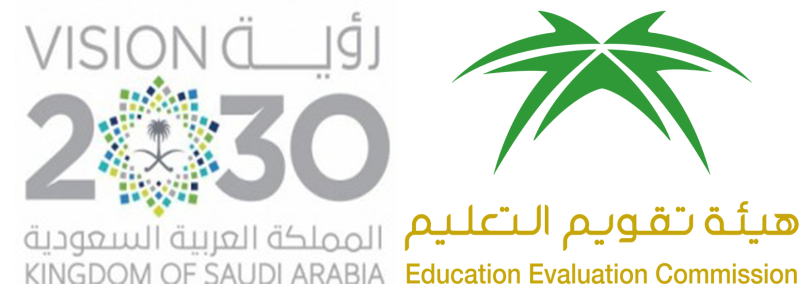 المركز الوطني للتقويم والاعتماد الأكاديميThe National Center Academic Accreditation and Evaluationتقرير المقرر الدراسياسم المقرر: فقه ( كلية الإعلام)رمز المقرر: فقه 250ينبغي تسليم تقرير مستقل لكل مقرر، ولكل شعبة للمقرر الواحد حتى في حالة تدريس المقرر من قبل الأستاذ نفسه، ويستكمل أستاذ المقرر "تقرير المقرر" في نهاية تدريسه ويُسلَّم لمنسق البرنامج.إذا كان المقرر الدراسي يُدرَّس في أكثر من موقع أو أكثر من شعبة، فينبغي إعداد التقرير من قِبَلِ كل أستاذعلى حِدَة، وعلى منسق المقرر إعداد تقريرٍ موحَّد مع إرفاق التقارير الخاصة بكلِّ موقع.تقرير المقرر الدراسيللاطلاع على الإرشادات الخاصة بطريقة تعبئة هذا النموذج يمكن الرجوع لدليل ضمان الجودة والاعتماد.أ. التعريف بالمقرر الدراسي ومعلومات عامة عنه:ب. تدريس المقرر الدراسي:2. آثار عدم تغطية موضوعات في المقرر:3. تقويم مخرجات التعلم في المقرر:ملاحظة: في كل مخرج تعليمي في المقرر يمكن تحليل التقييم لمستوى اكتساب الطلاب له من خلال تقييم ( نتائج أداء الطلاب ) في هذا المخرج ويتم ذلك باستخدام مؤشر أداء للمخرج التعليمي : ( مثلا 70% من الطلاب أحرزوا 80% من درجة السؤال الذي يقيس المخرج )  أو أي طريقة لا حتساب الدرجات بما يتناسب مع طبيعة الأعمال أو الاختبارات محل التقييم ..مصفوفة الاختبار :ج. النتائج:د. المصادر والمرافق:هـ. مسائل إدارية:و. تقويم المقرر الدراسي:ز-التخطيط للتطوير:المؤسسة التعليمية:جامعة الإمام محمد بن سعود الإسلاميةتاريخ التقرير:xxxxالكلية/القسم:كلية الشريعة / قسم الفقهالكلية/القسم:كلية الشريعة / قسم الفقه1. اسم المقرر:الفقه 1. اسم المقرر:الفقه 1. اسم المقرر:الفقه 1. اسم المقرر:الفقه 1. اسم المقرر:الفقه رمزه:فقه 250رمزه:فقه 250رمزه:فقه 250رقم الشعبة:xxxxرقم الشعبة:xxxxرقم الشعبة:xxxx2. اسم عضو هيئة التدريس المسؤول عن تدريس المقرر:xxxxمكان تقديم المقرر: جامعة الإمام – كلية الإعلام – مبنى xxxx2. اسم عضو هيئة التدريس المسؤول عن تدريس المقرر:xxxxمكان تقديم المقرر: جامعة الإمام – كلية الإعلام – مبنى xxxx2. اسم عضو هيئة التدريس المسؤول عن تدريس المقرر:xxxxمكان تقديم المقرر: جامعة الإمام – كلية الإعلام – مبنى xxxx2. اسم عضو هيئة التدريس المسؤول عن تدريس المقرر:xxxxمكان تقديم المقرر: جامعة الإمام – كلية الإعلام – مبنى xxxx2. اسم عضو هيئة التدريس المسؤول عن تدريس المقرر:xxxxمكان تقديم المقرر: جامعة الإمام – كلية الإعلام – مبنى xxxx2. اسم عضو هيئة التدريس المسؤول عن تدريس المقرر:xxxxمكان تقديم المقرر: جامعة الإمام – كلية الإعلام – مبنى xxxx2. اسم عضو هيئة التدريس المسؤول عن تدريس المقرر:xxxxمكان تقديم المقرر: جامعة الإمام – كلية الإعلام – مبنى xxxx2. اسم عضو هيئة التدريس المسؤول عن تدريس المقرر:xxxxمكان تقديم المقرر: جامعة الإمام – كلية الإعلام – مبنى xxxx2. اسم عضو هيئة التدريس المسؤول عن تدريس المقرر:xxxxمكان تقديم المقرر: جامعة الإمام – كلية الإعلام – مبنى xxxx2. اسم عضو هيئة التدريس المسؤول عن تدريس المقرر:xxxxمكان تقديم المقرر: جامعة الإمام – كلية الإعلام – مبنى xxxx2. اسم عضو هيئة التدريس المسؤول عن تدريس المقرر:xxxxمكان تقديم المقرر: جامعة الإمام – كلية الإعلام – مبنى xxxx3. السنة والفصل الدراسي الذي أعد فيه هذا التقرير:xxxx3. السنة والفصل الدراسي الذي أعد فيه هذا التقرير:xxxx3. السنة والفصل الدراسي الذي أعد فيه هذا التقرير:xxxx3. السنة والفصل الدراسي الذي أعد فيه هذا التقرير:xxxx3. السنة والفصل الدراسي الذي أعد فيه هذا التقرير:xxxx3. السنة والفصل الدراسي الذي أعد فيه هذا التقرير:xxxx3. السنة والفصل الدراسي الذي أعد فيه هذا التقرير:xxxx3. السنة والفصل الدراسي الذي أعد فيه هذا التقرير:xxxx3. السنة والفصل الدراسي الذي أعد فيه هذا التقرير:xxxx3. السنة والفصل الدراسي الذي أعد فيه هذا التقرير:xxxx3. السنة والفصل الدراسي الذي أعد فيه هذا التقرير:xxxx4.عدد الطلاب الذين بدأوا المقرر:xxxx4.عدد الطلاب الذين بدأوا المقرر:xxxx4.عدد الطلاب الذين بدأوا المقرر:xxxx4.عدد الطلاب الذين بدأوا المقرر:xxxxعدد الطلاب الذين اجتازوا المقرر بنجاح:xxxxعدد الطلاب الذين اجتازوا المقرر بنجاح:xxxxعدد الطلاب الذين اجتازوا المقرر بنجاح:xxxxعدد الطلاب الذين اجتازوا المقرر بنجاح:xxxxعدد الطلاب الذين اجتازوا المقرر بنجاح:xxxxعدد الطلاب الذين اجتازوا المقرر بنجاح:xxxxعدد الطلاب الذين اجتازوا المقرر بنجاح:xxxx5.إجمالي عدد ساعات المقرر وتوزيعها.5.إجمالي عدد ساعات المقرر وتوزيعها.5.إجمالي عدد ساعات المقرر وتوزيعها.5.إجمالي عدد ساعات المقرر وتوزيعها.5.إجمالي عدد ساعات المقرر وتوزيعها.5.إجمالي عدد ساعات المقرر وتوزيعها.5.إجمالي عدد ساعات المقرر وتوزيعها.5.إجمالي عدد ساعات المقرر وتوزيعها.5.إجمالي عدد ساعات المقرر وتوزيعها.5.إجمالي عدد ساعات المقرر وتوزيعها.5.إجمالي عدد ساعات المقرر وتوزيعها.محاضراتدروس إضافيةدروس إضافيةدروس إضافيةالمعامل أو الإستديوالتطبيقالتطبيقأخرىالمجموعساعات التدريس الفعليةالمخطط له30-------30ساعات التدريس الفعليةالمنفّذ فعلياًxxxx-------xxxxالساعات المعتمدةالمخطط له30-------30الساعات المعتمدةالمنفّذ فعلياًxxxx-------xxxx1. التغطية للموضوعات المخطط لها:1. التغطية للموضوعات المخطط لها:1. التغطية للموضوعات المخطط لها:1. التغطية للموضوعات المخطط لها:الموضوعات التي تمت تغطيتهاساعات التدريس المخطط لهاساعات التدريس الفعليةأسباب الاختلاف، إذا زادت نسبة الاختلاف عن عدد الساعات المخطط لها مسبقاً بـ 25%.تعريف الطهارة، طهارة المريض والعاجز والمسن، حكم فاقد الطهورين أو أحدهما...2أ- يكتب لا يوجدب- يبين سبب اختلاف ساعات التتدريس الخاصة بالعضوة عن المخطط لها  ( كوجود مؤتمر للقسم )أ-إذا أعطيت المحاضرة في العدد المخطط له ينقل العدد نفسهب-وإذا لم تعط المحاضرة كما هو محدد بحيث نقص العدد كما هو مخطط يكتب العددحكم المسح على الخفين والجبيرة للمريض وغيره.2xxxxxxxxالاغتسال وحكمه، وحكم دخول حمامات السباحة العامة، وحدود عورة الرجل والمرأة.2xxxxxxxxصفة الصلاة، صلاة الجماعة، صلاة أهل الأعذار، المريض – العاجز - الكبير.2xxxxxxxxصلاة الجمعة حكمها وفوائدها الاجتماعية.الجنائز، صلاة الجنازة حكمها وصفتها، عيادة المريض. وأحكام التعزية وبدع المآتم.2xxxxxxxxالزكاة حكمها، وأثرها على المجتمع.الزكاة في أموال المجانين، نقل الزكاة إلى البلاد الأكثر فقراً من البلاد الإسلامية. وزكاة الفطر حكمها وأثرها2الصوم: حكمه ومفسداته، وحكم صوم المريض والكبير ومن في حكمهم.2الحج والعمرة حكمهما وأثرهما في وحدة الأمة وتضامنها، الحج عن المريض والعاجز والكبير وحكم التوكيل عنهم في أعمال المناسك.  والهدي والأضحية حكمهما، وحكم نقل لحومهما إلى بلاد المسلمين والأثر الاجتماعي لذلك1التأمين التعاوني صورته وحكمه.القرض، القرض الحسن، حكم إنظار المعسر، القرض من خلال جمعية الموظفين2المسابقات أنواعها وحكم الجعل عليها.حق الجوار، حكم أذى الجار.2السلام: أحكامه، وحكم تحية الكافر وتهنئته.أحكام الاستئذان.2الهدية حكمها، وحكم الرشوة وضررها على المجتمع.إكرام الضيف حكمه وحقوقه.2اللهو ما يباح منه وما يحرم.حكم السفر إلى بلاد الكفار والتشبه بهم.2حكم الاختلاط بين الجنسين، حكم الخلوة بالمرأة الأجنبية، وسفرها بدون محرم، حكم الحجاب.2السحر والشعوذة حكمهما، وحكم الساحر، وحكم النشرة.2بالنسبة للموضوعات التي لم يتم تغطيتها أو لم تُقدَّم بشكلٍ كامل، فعليك التعليق حول ما إذا كان ذلك قد أثّر على مخرجات التعلم للمقرر، أو على دراسة مقررات لاحقة في البرنامج، ومن ثمّ اقترح الإجراءات التي يمكن القيام بها للتعويض عن ذلك.بالنسبة للموضوعات التي لم يتم تغطيتها أو لم تُقدَّم بشكلٍ كامل، فعليك التعليق حول ما إذا كان ذلك قد أثّر على مخرجات التعلم للمقرر، أو على دراسة مقررات لاحقة في البرنامج، ومن ثمّ اقترح الإجراءات التي يمكن القيام بها للتعويض عن ذلك.بالنسبة للموضوعات التي لم يتم تغطيتها أو لم تُقدَّم بشكلٍ كامل، فعليك التعليق حول ما إذا كان ذلك قد أثّر على مخرجات التعلم للمقرر، أو على دراسة مقررات لاحقة في البرنامج، ومن ثمّ اقترح الإجراءات التي يمكن القيام بها للتعويض عن ذلك.الموضوعات التي لمُ تغطَّ بشكلٍ وافٍ (إن وجدت)مخرجات التعلم التي تأثرت بذلكما يمكن اتخاذه من إجراءات تعويضيةتكتب المواضيع التي نقص عدد  الساعات فيها كما هو مخطط )وإذا لم يوجد يكتب لايوجدxxxxxxxxممخرجات التعلم للمقررطرق التقويم الخاصة بكل مخرج تعليميتحليل موجز لنتائج تقويم كل مخرج تعليمي1المعرفةالمعرفةالمعرفة1.1أن يكون الطالب قادرًا على أنأن يدرك ا أحكام الطهارة، وطهارة المريض والعاجز والمسن، وحكم فاقد الطهورين أو أحدهما.الاختبار الشفوي .الاختبار التحريريتقييم ملخص القراءة الخارجية .الملاحظة .تقييم التمارين المنزلية والبحوث.تقييم الأقران.تقييم تلخيص المعلومات وعرضها.المناقشات الصفية .تقييم إعادة إلقاء المادة العلمية.xxxx1.2أن يكون الطالب قادرًا علىأن يدرك  على حكم المسح على الخفين والجبيرة للمريض وغيره.الاختبار الشفوي .الاختبار التحريريتقييم ملخص القراءة الخارجية .الملاحظة .تقييم التمارين المنزلية والبحوث.تقييم الأقران.تقييم تلخيص المعلومات وعرضها.المناقشات الصفية .تقييم إعادة إلقاء المادة العلمية.xxxx1.3أن يكون الطالب قادرًا علىأن يتعرف على الاغتسال وحكمه، وحكم دخول حمامات السباحة العامة، وحدود عورة الرجل والمرأة.  الاختبار الشفوي .الاختبار التحريريتقييم ملخص القراءة الخارجية .الملاحظة .تقييم التمارين المنزلية والبحوث.تقييم الأقران.تقييم تلخيص المعلومات وعرضها.المناقشات الصفية .تقييم إعادة إلقاء المادة العلمية.xxxx1.4أن يكون الطالب قادرًا على أن  يتعرف الطالب على صفة الصلاة، وصلاة الجماعة، وصلاة أهل الأعذار، المريض – العاجز - الكبير.الاختبار الشفوي .الاختبار التحريريتقييم ملخص القراءة الخارجية .الملاحظة .تقييم التمارين المنزلية والبحوث.تقييم الأقران.تقييم تلخيص المعلومات وعرضها.المناقشات الصفية .تقييم إعادة إلقاء المادة العلمية.xxxx1.5أن يكون الطالب قادرًا على أن يتعرف الطالب على صلاة الجمعة وحكمها ويستشعر فوائدها الاجتماعية.الاختبار الشفوي .الاختبار التحريريتقييم ملخص القراءة الخارجية .الملاحظة .تقييم التمارين المنزلية والبحوث.تقييم الأقران.تقييم تلخيص المعلومات وعرضها.المناقشات الصفية .تقييم إعادة إلقاء المادة العلمية.xxxx1.6أن يكون الطالب قادرًا على أن  يتعرفعلى صلاة الجنازة وحكمها وصفتها، وعيادة المريض.الاختبار الشفوي .الاختبار التحريريتقييم ملخص القراءة الخارجية .الملاحظة .تقييم التمارين المنزلية والبحوث.تقييم الأقران.تقييم تلخيص المعلومات وعرضها.المناقشات الصفية .تقييم إعادة إلقاء المادة العلمية.xxxx1,7أن يتعرف الطالب على الزكاة وحكمها وأحكامها، وأثرها على المجتمعxxxx1,8أن يتعرف الطالب على الصوم وحكمه ومفسداته، وحكم صوم المريض والكبير ومن في حكمهم.xxxx1,91,101,111،121,131,141,151,161،171,181,191,20أن يتعرف الطالب على الحج والعمرة وحكمهما وأثرهما في وحدة الأمة وتضامنها، وأحكام الحج عن المريض والعاجز والكبير وحكم التوكيل عنهم في أعمال المناسك.أن يتعرف الطالب على الهدي والأضحية وحكمهما، وحكم نقل لحومهما إلى بلاد المسلمين والأثر الاجتماعي لذلك.أن يعرف الطالب التأمين التعاوني وحكمه.- أن يتعرف الطالب على القرض، والقرض الحسن، وحكم إنظار المعسر، والقرض من خلال جمعية الموظفين.- أن يتعرف الطالب على المسابقات وأنواعها وحكم الجعل عليها.- أن يستشعر الطالب حق الجوار، حكم أذى الجار.- أن يعي الطالب أحكام السلام، وحكم تحية الكافر وتهنئته.- أن يدرك الطالب حكم الهدية وفائدتها، وحكم الرشوة وضررها على المجتمع.- أن يستشعر الطالب أحكام إكرام الضيف وحقوقه.-أن يميز الطالب بين أحكام اللهو ما يباح منه وما يحرم.-أن يتعرف الطالب على حكم السفر إلى بلاد الكفار والتشبه بهم.-أن يدرك الطالب حكم الاختلاف بين الجنسين، وحكم الخلوة بالمرأة الأجنبية، وسفرها بدون محرم، وحكم الحجاب.-أن يعرف الطالب أحكام السحر والشعوذة، وحكم الساحر، وحكم النشرة .XxxxXxxxXxxxXxxxxxxxXxxxXxxxXxxx2المهارات الإدراكيةالمهارات الإدراكيةالمهارات الإدراكية2.1أن يكون الطالب قادراً على تصنيف القيم الإسلامية ضمن أنواعها الأساسية. الاختبار الشفوي .الاختبار التحريري .تقرير عن ندوات وحلقات نقاش .تقييم البحوث العلمية .المناقشات الصفية .ملاحظة الطلاب أثناء المناقشاتتقييم التمارين المنزلية .تقييم التطبيقيات الصفية.xxx2.2أن يكون الطالب قادراً على تطبيق منهجية البحث العلمي في دراسته للقيم الإٍسلامية .الاختبار الشفوي .الاختبار التحريري .تقرير عن ندوات وحلقات نقاش .تقييم البحوث العلمية .المناقشات الصفية .ملاحظة الطلاب أثناء المناقشاتتقييم التمارين المنزلية .تقييم التطبيقيات الصفية.xxxx2.3أن يكون الطالب قادراً على المقارنة بين القيم الإسلامية وقيم المنظومات المعرفية الأخرى.الاختبار الشفوي .الاختبار التحريري .تقرير عن ندوات وحلقات نقاش .تقييم البحوث العلمية .المناقشات الصفية .ملاحظة الطلاب أثناء المناقشاتتقييم التمارين المنزلية .تقييم التطبيقيات الصفية.xxxx2.4أن يكون الطالب قادراً على تقييم واقع القيم الإسلامية في المجتمع. الاختبار الشفوي .الاختبار التحريري .تقرير عن ندوات وحلقات نقاش .تقييم البحوث العلمية .المناقشات الصفية .ملاحظة الطلاب أثناء المناقشاتتقييم التمارين المنزلية .تقييم التطبيقيات الصفية.xxxx2.5أن يكون الطالب قادراً على اقتراح وسائل إجرائية لتعميق القيم الإسلامية في المجتمعالاختبار الشفوي .الاختبار التحريري .تقرير عن ندوات وحلقات نقاش .تقييم البحوث العلمية .المناقشات الصفية .ملاحظة الطلاب أثناء المناقشاتتقييم التمارين المنزلية .تقييم التطبيقيات الصفية.xxxx2.6أن يكون الطالب قادرًا على الموازنةبين الأقوال والأدلة .الاختبار الشفوي .الاختبار التحريري .تقرير عن ندوات وحلقات نقاش .تقييم البحوث العلمية .المناقشات الصفية .ملاحظة الطلاب أثناء المناقشاتتقييم التمارين المنزلية .تقييم التطبيقيات الصفية.xxxx2.7أن يكون الطالب قادرًا على إتقان مهارة البحث العلمي وترتيب المعلومات من المصادر المختلفة.الاختبار الشفوي .الاختبار التحريري .تقرير عن ندوات وحلقات نقاش .تقييم البحوث العلمية .المناقشات الصفية .ملاحظة الطلاب أثناء المناقشاتتقييم التمارين المنزلية .تقييم التطبيقيات الصفية.xxxx2.8أن يكون الطالب مدركًاللفروق الفقهية بين المسائل المتشابهة.الاختبار الشفوي .الاختبار التحريري .تقرير عن ندوات وحلقات نقاش .تقييم البحوث العلمية .المناقشات الصفية .ملاحظة الطلاب أثناء المناقشاتتقييم التمارين المنزلية .تقييم التطبيقيات الصفية.xxxx2،9أن يكون الطالب قادرًا على استنباطالأحكام من النصوص الشرعية الاختبار الشفوي .الاختبار التحريري .تقرير عن ندوات وحلقات نقاش .تقييم البحوث العلمية .المناقشات الصفية .ملاحظة الطلاب أثناء المناقشاتتقييم التمارين المنزلية .تقييم التطبيقيات الصفية.xxxx2،10أن يكون الطالب قادرًا على تطبيقالقواعد والأصول على فروع المسائل القديمة والمسائل المستجدة .الاختبار الشفوي .الاختبار التحريري .تقرير عن ندوات وحلقات نقاش .تقييم البحوث العلمية .المناقشات الصفية .ملاحظة الطلاب أثناء المناقشاتتقييم التمارين المنزلية .تقييم التطبيقيات الصفية.xxxx2.11أن يكون الطالب قادرًا على صياغة الأحكام والأقوال صياغة الفقهية.xxxx3مهارات العلاقات الشخصية وتحمل المسؤولية مهارات العلاقات الشخصية وتحمل المسؤولية مهارات العلاقات الشخصية وتحمل المسؤولية 3.1أن يكون الطالب قادرًا على التفاعلمن خلال تكوين علاقات إيجابية مع الآخرين.تقويم أداء الطالب أثناء عمل المجموعة .ملاحظة  أداء الطلاب أثناء المناقشة والحوار .مراقبة مدى التزام الطالب بإنجاز المهام في الوقت المحدد .تقييم المناظرات العلمية .ملاحظة ملف الإنجاز ومدى التزام الطالب بجمع ما طلب منه وتسليمه في الموعد .xxxx3.2أن يكون الطالب قادرًا على المساهمةفي إدارة الحوار الفقهي.تقويم أداء الطالب أثناء عمل المجموعة .ملاحظة  أداء الطلاب أثناء المناقشة والحوار .مراقبة مدى التزام الطالب بإنجاز المهام في الوقت المحدد .تقييم المناظرات العلمية .ملاحظة ملف الإنجاز ومدى التزام الطالب بجمع ما طلب منه وتسليمه في الموعد .xxxx3.3أن يكون الطب قادرًا على تقبلالعمل ضمن فريق عمل.تقويم أداء الطالب أثناء عمل المجموعة .ملاحظة  أداء الطلاب أثناء المناقشة والحوار .مراقبة مدى التزام الطالب بإنجاز المهام في الوقت المحدد .تقييم المناظرات العلمية .ملاحظة ملف الإنجاز ومدى التزام الطالب بجمع ما طلب منه وتسليمه في الموعد .xxxx3.4أن يكون الطالب قادرًا على الالتزام بإدارة الوقت.تقويم أداء الطالب أثناء عمل المجموعة .ملاحظة  أداء الطلاب أثناء المناقشة والحوار .مراقبة مدى التزام الطالب بإنجاز المهام في الوقت المحدد .تقييم المناظرات العلمية .ملاحظة ملف الإنجاز ومدى التزام الطالب بجمع ما طلب منه وتسليمه في الموعد .xxxx3.5أن يكون الطالب قادرًا على الالتزامبالمعايير الأخلاقية وآداب الخلاف الفقهي.تقويم أداء الطالب أثناء عمل المجموعة .ملاحظة  أداء الطلاب أثناء المناقشة والحوار .مراقبة مدى التزام الطالب بإنجاز المهام في الوقت المحدد .تقييم المناظرات العلمية .ملاحظة ملف الإنجاز ومدى التزام الطالب بجمع ما طلب منه وتسليمه في الموعد .xxxx3.6أن يكون الطالب قادرًا على تحملمسؤولية التعلم الذاتي,و البحث عن المعلومات لتنمية مقدراته المعرفية.تقويم أداء الطالب أثناء عمل المجموعة .ملاحظة  أداء الطلاب أثناء المناقشة والحوار .مراقبة مدى التزام الطالب بإنجاز المهام في الوقت المحدد .تقييم المناظرات العلمية .ملاحظة ملف الإنجاز ومدى التزام الطالب بجمع ما طلب منه وتسليمه في الموعد .xxxx3.7أن يكون الطالب قادرًا على مهارات التواصل الفعال مع أستاذه وزملائه.تقويم أداء الطالب أثناء عمل المجموعة .ملاحظة  أداء الطلاب أثناء المناقشة والحوار .مراقبة مدى التزام الطالب بإنجاز المهام في الوقت المحدد .تقييم المناظرات العلمية .ملاحظة ملف الإنجاز ومدى التزام الطالب بجمع ما طلب منه وتسليمه في الموعد .xxxx3.8أن يكون الطالب قادرًا على تحملالمسؤولية في جميع التكاليف والواجبات .تقويم أداء الطالب أثناء عمل المجموعة .ملاحظة  أداء الطلاب أثناء المناقشة والحوار .مراقبة مدى التزام الطالب بإنجاز المهام في الوقت المحدد .تقييم المناظرات العلمية .ملاحظة ملف الإنجاز ومدى التزام الطالب بجمع ما طلب منه وتسليمه في الموعد .xxxx4مهارات الاتصال ومهارات تقنية المعلومات والمهارات العدديةمهارات الاتصال ومهارات تقنية المعلومات والمهارات العدديةمهارات الاتصال ومهارات تقنية المعلومات والمهارات العددية4.1أن يكون الطالب قادرًا على التواصل شفويًا من خلال العرض والإلقاء.تقييم أداء الطلاب من خلال الأداء والعرض ( تقييم الجوانب الشفوية والكتابية ).تقييم الواجبات المنزلية المؤداة باستخدام التقنية الحديثة مثل : البلاك بورد  .تقييم التقارير الكتابية .تقييم أداء الطلاب في التطبيقات الصفية .تقييم الجوانب الالكترونية في البحوث العلمية والواجبات المنزلية .xxxx4.2أن يكون الطالب قادرًا على استخدامالتقنية في البحث الفقهي.تقييم أداء الطلاب من خلال الأداء والعرض ( تقييم الجوانب الشفوية والكتابية ).تقييم الواجبات المنزلية المؤداة باستخدام التقنية الحديثة مثل : البلاك بورد  .تقييم التقارير الكتابية .تقييم أداء الطلاب في التطبيقات الصفية .تقييم الجوانب الالكترونية في البحوث العلمية والواجبات المنزلية .xxxx4.3أن يكون الطالب قادرًا على استخدامالتقنية في التواصل مع أستاذه وزملائه.تقييم أداء الطلاب من خلال الأداء والعرض ( تقييم الجوانب الشفوية والكتابية ).تقييم الواجبات المنزلية المؤداة باستخدام التقنية الحديثة مثل : البلاك بورد  .تقييم التقارير الكتابية .تقييم أداء الطلاب في التطبيقات الصفية .تقييم الجوانب الالكترونية في البحوث العلمية والواجبات المنزلية .xxxx4.4أن يكون الطالب قادرًا على استخدامالتقنية في متطلبات المقرر والحصول على المعلومات الحديثة.تقييم أداء الطلاب من خلال الأداء والعرض ( تقييم الجوانب الشفوية والكتابية ).تقييم الواجبات المنزلية المؤداة باستخدام التقنية الحديثة مثل : البلاك بورد  .تقييم التقارير الكتابية .تقييم أداء الطلاب في التطبيقات الصفية .تقييم الجوانب الالكترونية في البحوث العلمية والواجبات المنزلية .xxxx4.5أن يكون الطالب قادرًا على استخدام التقنيةفي تقديم الواجبات والتقارير .تقييم أداء الطلاب من خلال الأداء والعرض ( تقييم الجوانب الشفوية والكتابية ).تقييم الواجبات المنزلية المؤداة باستخدام التقنية الحديثة مثل : البلاك بورد  .تقييم التقارير الكتابية .تقييم أداء الطلاب في التطبيقات الصفية .تقييم الجوانب الالكترونية في البحوث العلمية والواجبات المنزلية .xxxx4.6أن يكون الطالب قادرًا على التواصل كتابيًا من خلال التقارير.تقييم أداء الطلاب من خلال الأداء والعرض ( تقييم الجوانب الشفوية والكتابية ).تقييم الواجبات المنزلية المؤداة باستخدام التقنية الحديثة مثل : البلاك بورد  .تقييم التقارير الكتابية .تقييم أداء الطلاب في التطبيقات الصفية .تقييم الجوانب الالكترونية في البحوث العلمية والواجبات المنزلية .xxxxلخَّصالإجراءاتالتي توصي بها من أجل تحسين استراتيجيات التدريس بناءً على نتائج عمليات التقويم في الجدول أعلاه، رقم (3).4.مدى فاعلية استراتيجيات التدريس المستخدمة لتحقيق مخرجات التعلم المستهدفة كما هي موضحة في توصيف المقرر (انظر استراتيجيات التدريس المخطط لها المذكورة في توصيف المقرر بالإضافة إلى وصف مجالات مخرجات التعلم في وثيقة "الإطار الوطني للمؤهلات"):4.مدى فاعلية استراتيجيات التدريس المستخدمة لتحقيق مخرجات التعلم المستهدفة كما هي موضحة في توصيف المقرر (انظر استراتيجيات التدريس المخطط لها المذكورة في توصيف المقرر بالإضافة إلى وصف مجالات مخرجات التعلم في وثيقة "الإطار الوطني للمؤهلات"):4.مدى فاعلية استراتيجيات التدريس المستخدمة لتحقيق مخرجات التعلم المستهدفة كما هي موضحة في توصيف المقرر (انظر استراتيجيات التدريس المخطط لها المذكورة في توصيف المقرر بالإضافة إلى وصف مجالات مخرجات التعلم في وثيقة "الإطار الوطني للمؤهلات"):4.مدى فاعلية استراتيجيات التدريس المستخدمة لتحقيق مخرجات التعلم المستهدفة كما هي موضحة في توصيف المقرر (انظر استراتيجيات التدريس المخطط لها المذكورة في توصيف المقرر بالإضافة إلى وصف مجالات مخرجات التعلم في وثيقة "الإطار الوطني للمؤهلات"):قائمة استراتيجيات التدريس المذكورة في توصيف المقررهل كانت فاعلة؟هل كانت فاعلة؟الصعوبات التي أعاقت استخدام استراتيجيات التدريس، والإجراءات المقترحة للتعامل معها.قائمة استراتيجيات التدريس المذكورة في توصيف المقررلانعمالصعوبات التي أعاقت استخدام استراتيجيات التدريس، والإجراءات المقترحة للتعامل معها.المحاضرات الصفية .الحوار والنقاش .القراءة داخل القاعة في المراجع مع التحليل والشرح .تلخيص المعلومات والرسومات الشجرية  وعرضها بأجهزة العرضتبادل الأدوار  .العصف الذهني .الاكتشاف المعرفي .التعلم الذاتي .القراءة الخارجية .الواجباتالمنزلية .xxxxxxxxxxالحوار والنقاش.تحليل وتفسير المادة العلمية المقروءة داخل القاعة .البحث العلمي في المصادر وقواعد المعلومات .التعليم التعاوني .ضرب الأمثلة والشواهد.مهارة التقسيم والتصنيف .المحاضرات الصفية .مجموعات النقاش الصغيرة .الزيارات الميدانية للمعمل الثقافي .التطبيقات الصفية .عرض نماذج بحثية للمحاكاة أو النقد .حل المشكلات .المناظرات .دراسة المقالات .التمارين المنزلية .xxxxxxxxxxإشراك الطلاب في المناشطالجماعية .تأليف فرق عمل لإنجاز التمارين المنزلية .تكليف الطلاب بالإشراف على المناشط غير الصفية .عقد المناظرات العلمية .ملف الانجاز .التمارين المنزلية .البحوث العلمية الفردية والجماعية .تكليف الطلاب بالنظر في بعض المسائل ودراستها.xxxxxxxxxxالحوار والنقاش .التعليم التعاوني .المحاضرات الصفية .التطبيقات الصفية .تكليف الطلاب بإجراء البحوث والواجبات المنزلية باستخدام التقنية.تكليف الطلاب بعمل تقارير كتابية عن موضوعات علمية.قيام الطالب بتقديم المادة العلمية باستخدام أجهزة العرض.تدريب الطلاب على استخدام برنامج المكتبة الشاملة .تدريب الطلاب على استخدام برنامج التحرير الكتابي .xxxxxxxxxxنصيب الجانب الإدراكي نصيب الجانب المعرفيالدرجة التقريبية المستحقة من 65الوزن النسبي للموضوع الساعاتالموضوع3.314.36.6%2الطهارة – العاجز عنها 2.224.36.6%2المسح على الخفين2.224.36.6%2الاغتسال3.314.36.6%2صفة الصلاة 2.324.36.6%2صلاة الجمعة – الجنائز 3.314.36.6%2الزكاة2.324.36.6%2الصوم 3.314.36.6%2الحج والعمرة3.314.36.6%2التأمين التعاوني - القرض3.314.36.6%2المسابقات13.34.36.6%2السلام - الاستئذان13.34.36.6%2الهدية – إكرام الضيف2.324.36.6%2اللهو – السفر لبلاد الكفار2.324.36.6%2حكم الاختلاط الخلوة – السفر بدون محرم2.324.36.6%2السحر والشعوذة 64.59930المجموع1. توزيع التقديرات:2. حلل العوامل التي أثرت في النتائج(إن وجدت):Xxxxمنحنى توزيع الدرجات :3. الاختلاف(إن وجد) في الوضع الحالي عن عمليات التقويم المخطط لها(انظر توصيف المقرر الدراسي).3. الاختلاف(إن وجد) في الوضع الحالي عن عمليات التقويم المخطط لها(انظر توصيف المقرر الدراسي).الاختلاف (إن وجد) في جدول مهام تقويمالطلبة المخطط لهعن جدول مهام التقويم المنفذ فعلياً (انظر توصيف المقرر الدراسي)الاختلاف (إن وجد) في جدول مهام تقويمالطلبة المخطط لهعن جدول مهام التقويم المنفذ فعلياً (انظر توصيف المقرر الدراسي)الاختلافالسببxxxxxxxx4. التحقق من مصداقية درجات الطلبة(مثل: مراجعة مدى صحة الدرجات من قبل مقوّم مستقل).4. التحقق من مصداقية درجات الطلبة(مثل: مراجعة مدى صحة الدرجات من قبل مقوّم مستقل).النتيجةطرق التحقّقالتدقيق الخارجيتصحيح عينة من الأوراق من قبل مقوم آخر مستقل1. صعوبات الوصول إلى المصادر أو المرافق (إن وجدت):xxxx2. آثارهذهالصعوبات على عملية تعلم الطلبة في المقرر، والإجراءات المقترحة للتعامل معها:xxxx1. الصعوبات التنظيمية أو الإدارية الحاصلة (إن وجدت) xxxx2. آثار هذه الصعوبات على عملية تعلم الطلبة في المقرر، والإجراءات المقترحة للتعامل معها:xxxx1. تقويم الطالب للمقرر الدراسي (ترفق نتائج الاستطلاع):(في حال الاكتفاء بالتقييم الالكتروني من قبل الجامعة ،يقال : يتم التقييم الالكتروني من قبل الكلية الكترونيًاولايكتب في الخانات الأسفل شيء.وعند تفعيل الاستبانات الورقية يقال: مرفق الاستبانة .وبعدها يكتب في الخانات التي بالأسفل المطلوب)أ. أهم نقاط القوة وتوصيات التحسين بحسب تقويم الطلبة: xxxxب. رد أستاذ المقرر أو فريق التدريس على هذا التقويم:xxxx2. تقويمات أخرى (من قبل رئيس القسم أو ملاحظة الزملاء أو مراجع مستقل أو مراجعة اعتماد أو تقويم من جهات ذات علاقة بالبرنامج):أ. أهم نقاط القوة وتوصيات التحسين، بحسب هذه التقويمات: xxxxب. رد أستاذ المقرر أو فريق التدريس على هذا التقويم:xxxx1. مدى التقدم في الإجراءات المقترحة لتحسين المقرر في التقارير السابقة (إن وجد):1. مدى التقدم في الإجراءات المقترحة لتحسين المقرر في التقارير السابقة (إن وجد):1. مدى التقدم في الإجراءات المقترحة لتحسين المقرر في التقارير السابقة (إن وجد):1. مدى التقدم في الإجراءات المقترحة لتحسين المقرر في التقارير السابقة (إن وجد):الإجراءات الموصى بها للتحسين في تقارير المقرر السابقةالإجراءات المنفذةالنتائجالتحليلأ.xxxxxxxxxxxxxxxxب.xxxxxxxxxxxxxxxxج.xxxxxxxxxxxxxxxxد.xxxxxxxxxxxxxxxx2. اذكر الإجراءات الأخرى المتخذة من قبل أستاذ المقرر لتطوير المقرر (مبنية على تقرير المقرر السابق أو استطلاعات الرأي أو الرأي المستقل أو تقويم المقرر).xxxxxxxxxxxx3. خطة العمل المقترحة للفصل الدراسي القادم أو العام القادم 3. خطة العمل المقترحة للفصل الدراسي القادم أو العام القادم 3. خطة العمل المقترحة للفصل الدراسي القادم أو العام القادم 3. خطة العمل المقترحة للفصل الدراسي القادم أو العام القادم التوصيات المقترحة لمزيد من التطويرالأهداف المخطط لها(يجب أن تكون قابلة للقياس)الشخص المقترح المسؤول عن تنفيذ خطة العملالدعم المطلوبxxxxxxxxxxxxxxxxxxxxxxxxxxxxxxxxXxxxxxxxxxxxxxxxxxxxxxxxxxxxxxxxاسم استاذ المقرر:اسم استاذ المقرر:التوقيع:تاريخ استكمال التقرير:اسم منسق البرنامج:اسم منسق البرنامج:اسم منسق البرنامج:التوقيع:تاريخ استلام التقرير: